Registration form for the 6th WFDB General Assembly and the 12th Helen Keller World Conference,Nairobi, Kenya, September 28th – October 5th, 2021.Hosted by the World Federation of the Deafblind (WFDB).We kindly ask that you fill out one form for each person participating. Each accompanying interpreter/assistant must fill out a separate form. The form must be sent via e-mail to reg.ga-hkwc2021@wfdb.eu. Please note that the dates are preliminary and may be changed. Confirmation of dates and further information on registration fees, additional costs and bank details for payment will be provided in later announcements within the third/fourth quarter of 2020. 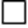 Family name:                               First name(s):                               Title:             Mr                        Ms                                  Mrs                                   Miss               Organisation: Address:                   Street:                                Number:                           PO BOX:   Postcode:                 City:                                   State:                               Country: Telephone:                             Mobile Phone:                                          Email:    I can receive text messages:I am:A person with deafblindness 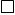 A conference participant/assistant/    Interpreter   I live in a development country (Global south) and will apply for support in a separate form   For application form contact:info.ga-hkwc2021@wfdb.eu. I register for the whole conference  September 28th – October 5th   I only register for the Helen Keller World Conference October 3rd – 5th   I will arrive on: DD/MM/YYYYI will depart on:DD/MM/YYYYFood requirements (please tick where appropriate) Vegetarian          Please specify what kind (Ovo-lacto, vegan etc.):Diabetes     Other                   Please describe:    Accessibility (please tick where appropriate)I use a wheelchair       I am using a loop        I wish to have stage sign language interpretation  I use technology that needs electricity in the conference room  Other, please specify:Documentation - I prefer to receive documents in: English print        English large print 16p        English Braille grade 1  Sent to my email        Spanish print       Spanish large print 16p       Spanish Braille grade 1       Sent to my email 